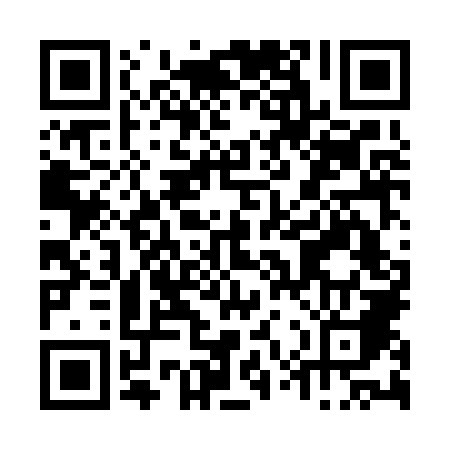 Prayer times for Bairro da Lago, PortugalWed 1 May 2024 - Fri 31 May 2024High Latitude Method: Angle Based RulePrayer Calculation Method: Muslim World LeagueAsar Calculation Method: HanafiPrayer times provided by https://www.salahtimes.comDateDayFajrSunriseDhuhrAsrMaghribIsha1Wed4:556:351:306:238:259:592Thu4:546:341:306:248:2610:003Fri4:526:331:306:248:2710:014Sat4:506:321:296:258:2710:035Sun4:496:311:296:258:2810:046Mon4:476:301:296:268:2910:057Tue4:466:291:296:268:3010:078Wed4:446:281:296:278:3110:089Thu4:436:271:296:278:3210:0910Fri4:416:261:296:288:3310:1111Sat4:406:251:296:288:3410:1212Sun4:396:241:296:298:3510:1313Mon4:376:231:296:298:3610:1514Tue4:366:221:296:308:3710:1615Wed4:356:211:296:308:3810:1716Thu4:336:201:296:318:3810:1817Fri4:326:191:296:318:3910:2018Sat4:316:191:296:328:4010:2119Sun4:306:181:296:328:4110:2220Mon4:286:171:296:328:4210:2321Tue4:276:161:296:338:4310:2522Wed4:266:161:296:338:4310:2623Thu4:256:151:296:348:4410:2724Fri4:246:141:306:348:4510:2825Sat4:236:141:306:358:4610:2926Sun4:226:131:306:358:4710:3127Mon4:216:131:306:368:4710:3228Tue4:206:121:306:368:4810:3329Wed4:196:121:306:378:4910:3430Thu4:186:111:306:378:5010:3531Fri4:186:111:306:378:5010:36